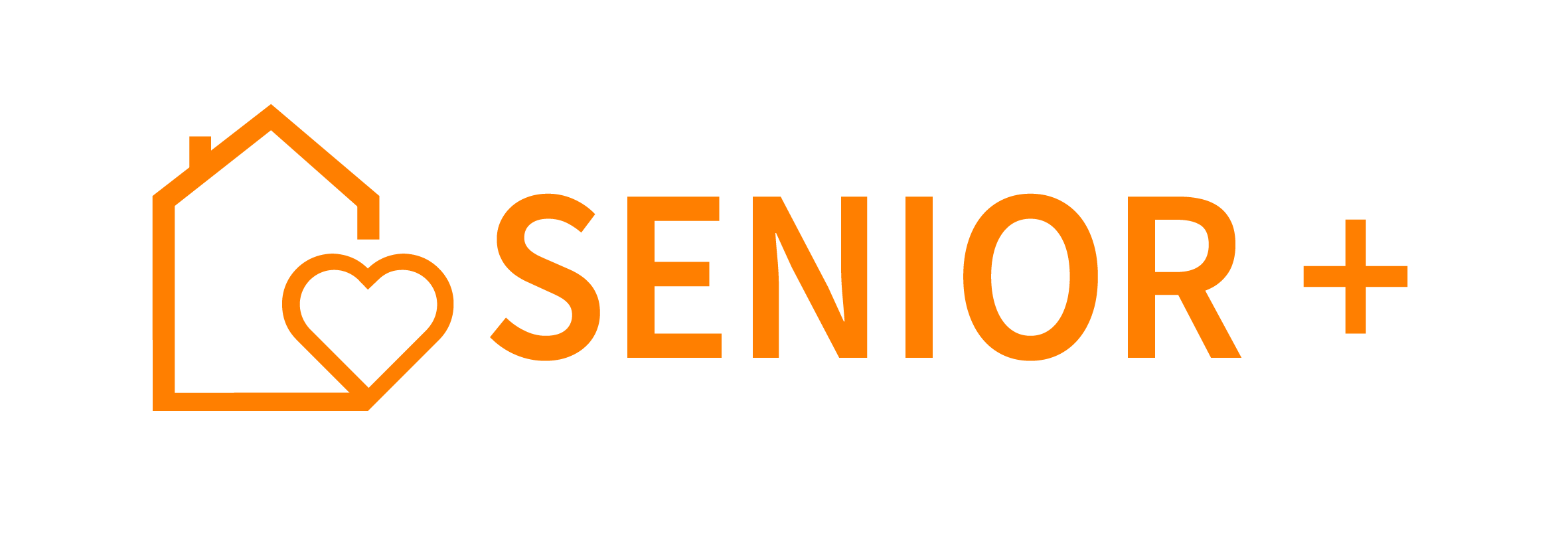 ……………………………………………..                                          ……………………..Nazwa Wykonawcy/pieczęć                                                                                                                 miejscowość, dataOświadczenie o braku powiązań kapitałowych i osobowych z ZamawiającymW odpowiedzi na zapytanie ofertowe z dnia …………………… dotyczące wykonania usługi polegającej na:świadczeniu usługi animacji w Dziennym Domu Senior +  w Łąkiemoświadczam(y), że nie jestem(eśmy) powiązani z Zamawiającym:  Miasto i Gmina Skępe – Miejsko – Gminny Ośrodek Pomocy Społecznej w Skępem ul. Dworcowa 9, 87 – 630 Skępe osobowo i kapitałowo. Jestem/jesteśmy świadomy/-i odpowiedzialności karnej za złożenie fałszywych oświadczeń.                                                                    .........................................................                                                                           (Podpis i pieczęć Wykonawcy)